Westworth United Church1750 Grosvenor Avenue, Winnipeg, Manitobaon Treaty One Territory in the heart of the Métis NationApril 23, 2023Earth Week April 16-233rd Sunday of EasterWe Gather to WorshipWelcome Introit:                            “The Spring Has Come”            						  Shirley Erena Murray & Colin GibsonCandle Lighting                           “This is God’s Wondrous World”    arr. Penny Rodriguez	   Treaty AcknowledgementWe are Treaty People!We live and work,We worship and play,On Treaty 1 territory,The traditional lands of:The Anishinaabe, Cree, Oji-Cree and Dakota NationsAnd the homeland of the Red River Métis Nation.We receive water from Shoal Lake on Treaty 3 land,And hydro power from all 5 treaty lands in Manitoba.We are all Treaty People.Story TimeHymn: MV 30        “It’s a Song of Praise to the Maker”   						                  Ruth Duck & Ron Klusmeier          Unison Prayer of ConfessionCreator God,we come before you in a time of crisis.We know that much of your creation struggles;we begin to see and acknowledge the changes around us;we search for the collaborative ways we can commit to care for creation.We want to do what’s rightbut we don’t always know what that is	or agree how best to do it.Help us learn what we must,	listening to the diverse voices of creation itself.Help us understand and love what you have loved and called “very good.”Enliven that understanding, we ask,to allow ourselves to be moved to act as we should and to halt actions that harm.Guide us as we try to discern how best to truly listen to each other as well as creation and heed your call.We ask for forgiveness where we have taken too much or cared too little,	for hearts willing to listen and change and will to follow through.May the knowledge of your presence and the assurance of your loveshape our time here and always.We pray in your name, as we now continue in silence:Amen—From For the Love of Creation, Faithful Climate ConversationsWords of AssuranceThe Peace of Christ and Interlude:May the peace of Christ be with you.	And also with you.	                                “Now the Green Blade Rises”              arr. John Carter   We Hear the WordResponsive Reading: Psalm 139 VU 861 Scripture Reading: Luke 10:25-37Hear what the Spirit is saying to the Church.Thanks be to God.Sung Response: VU 717      “Hallelujah”Anthem:               “All Things Bright and Beautiful”                John RutterSermon:                             “Parables of Earth”We Respond to the WordHymn: VU 229               “God of the Sparrow”                                  ROEDEROffertory PrayerMinistry of the PeoplePrayer Introit: VU 400 “Lord Listen to Your Children Praying”            	Prayers of the People and Lord’s PrayerHymn: VU 296     “This is God’s Wondrous World” 	                  TERRA BEATABenedictionSung Response: VU 974        “Amen”                                      Jim StrathdeePostlude:   “Now All the Vault of Heaven Resounds”    Robert A. Hobby 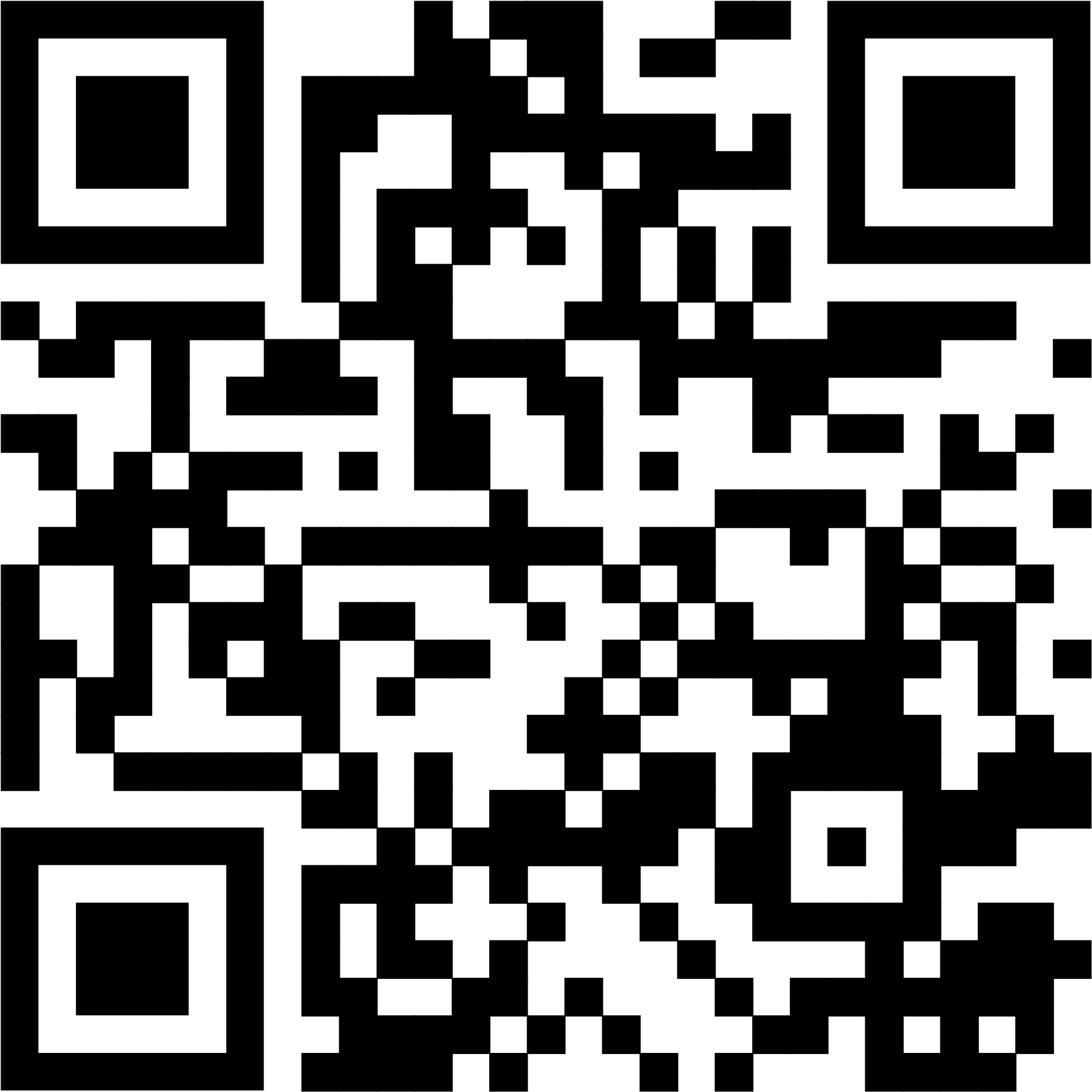 Guest Preacher: Rev. Dr. Peter DentonReader: Rev Earl GouldConductor: Ruth DentonOrganist: Dorcas WindsorInterim Director of Music: Ruth WiwcharCoordinator of Children, Youth & Families: Katie Anderson	Minister: Loraine MacKenzie Shepherd			  QR Code for Westworth donations